 Geraldton District Hospital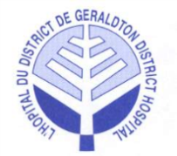 Minutes of theRegular Board MeetingHeld in the Boardroom, Tuesday, December 4, 2018 at 5:30 p.m.Present:		Mark Wright 			Dorene Boulanger (T)		Jamie McPherson 	 Voting		Willy Anton  			Chico Tschajka			Kathryn Legault		Ralph Humphreys 		Mandy LaBelle 			Terry PopowichNon-Voting		Lucy Bonanno			Dr. Ryan Zufelt			 Adam Kolisnyk			Laurie Heerema 		Sylvie Duranceau 		 Sandra Penner (recorder)Regrets:		Myrna Letourneau						Voting		Regrets:		Dr. Roy LaineNon-Voting			Board Composition (voting):		8 Elected 	2 Appointments		Total	10Current Vacancies (voting):		1 Elected	0 Appointments		Total     1Total Board Members (voting):	10	Present:  	8		Attendance: 	80%____________________________________________________Board Chair SignatureCALL TO ORDERCALL TO ORDERCALL TO ORDERCALL TO ORDER1.1. Welcome and Chair’s Opening Remarks:● The meeting was called to order at 5:31 p.m., by the Chair, M. Wright.● M. Wright read the Treaty Acknowledgement.1.1. Welcome and Chair’s Opening Remarks:● The meeting was called to order at 5:31 p.m., by the Chair, M. Wright.● M. Wright read the Treaty Acknowledgement.2.0 DECLARATION OF CONFLICTS OF INTEREST 2.0 DECLARATION OF CONFLICTS OF INTEREST 2.0 DECLARATION OF CONFLICTS OF INTEREST 2.0 DECLARATION OF CONFLICTS OF INTEREST ● None Declared● None Declared3.0 ADOPTION OF THE AGENDA3.0 ADOPTION OF THE AGENDA3.0 ADOPTION OF THE AGENDA3.0 ADOPTION OF THE AGENDA● M. Wright asked if there were any amendments to the agenda.It was moved by J. McPherson and seconded by M. LaBelle that the agenda be approved as presented.CARRIED● M. Wright asked if there were any amendments to the agenda.It was moved by J. McPherson and seconded by M. LaBelle that the agenda be approved as presented.CARRIEDRES 81RES 815.0 CORRESPONDENCE5.0 CORRESPONDENCE5.0 CORRESPONDENCE5.0 CORRESPONDENCE● None at this time ● None at this time 6.0 EDUCATION6.0 EDUCATION6.0 EDUCATION6.0 EDUCATION6.1 Ministry of Finance – Plan for the People● L. Bonanno indicated no direction has been received from the LHIN at this time.6.2 Northwest LHIN Staffing Announcement● L. Bonanno included the new organizational chart for the Board’s information.  6.1 Ministry of Finance – Plan for the People● L. Bonanno indicated no direction has been received from the LHIN at this time.6.2 Northwest LHIN Staffing Announcement● L. Bonanno included the new organizational chart for the Board’s information.  7.0 CONSENT AGENDA7.0 CONSENT AGENDA7.0 CONSENT AGENDA7.0 CONSENT AGENDA7.1 Regular Board Meeting Minutes – November 6, 2018:● Accepted as presented.7.2 CCS Report:● No report at this meeting.7.3 CNE Report:● Accepted as presented.It was moved by V. Tschajka and seconded by J. McPherson to accept the Consent Agenda as    presented.CARRIED7.1 Regular Board Meeting Minutes – November 6, 2018:● Accepted as presented.7.2 CCS Report:● No report at this meeting.7.3 CNE Report:● Accepted as presented.It was moved by V. Tschajka and seconded by J. McPherson to accept the Consent Agenda as    presented.CARRIEDRES 82RES 828.0 ITEMS LIFTED FROM CONSENT AGENDA8.0 ITEMS LIFTED FROM CONSENT AGENDA8.0 ITEMS LIFTED FROM CONSENT AGENDA8.0 ITEMS LIFTED FROM CONSENT AGENDA8.1 No items lifted. It was moved by J. McPherson and seconded by W. Anton that the items lifted from the Consent Agenda be approved as presented.CARRIED8.1 No items lifted. It was moved by J. McPherson and seconded by W. Anton that the items lifted from the Consent Agenda be approved as presented.CARRIEDRES 83RES 839.0 BUSINESS ARISING FROM MINUTES9.0 BUSINESS ARISING FROM MINUTES9.0 BUSINESS ARISING FROM MINUTES9.0 BUSINESS ARISING FROM MINUTES9.1 Checklist of Governance Practices     9.1.1 Continuing Education – Policy (Draft)● L. Bonanno presented Policy BOD-GP27.  ● J. McPherson noted he would like to remove section ‘v’.  He agreed we should have the policy in place.It was moved by V. Tschajka and seconded by D. Boulanger to accept the Continuing Education policy as amended.CARRIED	9.2 Geraldton District Hospital – By-Law (Revised)	● L. Bonanno presented the revised By-Law.  The members requested the finalized copy to be brought back to the next meeting.  	9.1 Checklist of Governance Practices     9.1.1 Continuing Education – Policy (Draft)● L. Bonanno presented Policy BOD-GP27.  ● J. McPherson noted he would like to remove section ‘v’.  He agreed we should have the policy in place.It was moved by V. Tschajka and seconded by D. Boulanger to accept the Continuing Education policy as amended.CARRIED	9.2 Geraldton District Hospital – By-Law (Revised)	● L. Bonanno presented the revised By-Law.  The members requested the finalized copy to be brought back to the next meeting.  	RES 88RES 88CAPITAL PLAN / CFO REPORTCAPITAL PLAN / CFO REPORTCAPITAL PLAN / CFO REPORTCAPITAL PLAN / CFO REPORT10.1 Finance & Patient Statistics ● A. Kolisnyk presented his reports and noted we are back in a positive position.  ● V. Tschajka inquired as to what nontraditional sources were as referred to in the report.  ● A. Kolisnyk advised this is revenue from other sources such as the hydro audit the hospital had conducted.  This audit also uncovered gaps that the hospital was not taking into consideration to reduce costs.  ● J. McPherson requested that the operating surplus be named as total margin to match the QI reports.   ● A discussion was held regarding the operating surplus.  ● A. Kolisnyk inquired if the members agreed with reporting the acid test ratio as opposed to the current ratio?  He noted the LHIN is still using the current ratio.  ● Members indicated they would like to see both in the report.10.1 Finance & Patient Statistics ● A. Kolisnyk presented his reports and noted we are back in a positive position.  ● V. Tschajka inquired as to what nontraditional sources were as referred to in the report.  ● A. Kolisnyk advised this is revenue from other sources such as the hydro audit the hospital had conducted.  This audit also uncovered gaps that the hospital was not taking into consideration to reduce costs.  ● J. McPherson requested that the operating surplus be named as total margin to match the QI reports.   ● A discussion was held regarding the operating surplus.  ● A. Kolisnyk inquired if the members agreed with reporting the acid test ratio as opposed to the current ratio?  He noted the LHIN is still using the current ratio.  ● Members indicated they would like to see both in the report.  12.0 LINKAGES & PARTNERSHIPS  12.0 LINKAGES & PARTNERSHIPS  12.0 LINKAGES & PARTNERSHIPS  12.0 LINKAGES & PARTNERSHIPS12.1 QIC Meeting Minutes and Score Card	● The next QIC meeting is scheduled for December 20, 2018.  12.2 Geraldton Hospital Auxiliary Report ● M. Letourneau’s report was presented in the meeting package.It was moved by V. Tschajka and seconded by W. Anton that the Linkage and Partnership reports be accepted as presented.CARRIEDRES 84RES 84RES 8413.0 CEO REPORT:13.0 CEO REPORT:13.0 CEO REPORT:13.0 CEO REPORT:● L. Bonanno presented her report and provided a brief overview.  ● T. Popowich noted another rural hospital has 8 full time physicians.  A. Kolisnyk noted they started with a physician recruiter and offer very flexible schedules however S. Duranceau noted the flexible schedule is not sustainable over a long period of time.  ● M. Wright noted for the award presentation there should be a board presence.  He is unable to attend so he requested D. Boulanger check her calendar.  It was moved by M. LaBelle and seconded by V. Tschajka that the report from the CEO be approved as presented.CARRIEDRES 85RES 85RES 85